EQUAL OPPORTUNITIES MONITORING FORMStrictly ConfidentialIn order to develop the Organisation’s Equal Opportunities Policy all applicants are requested to answer the following questions.  This information, which will be used solely for monitoring purposes, will be treated as confidential.Any complaints that applicants for employment have been unfairly considered on the grounds of racial origin, sex, marital status or disability may be made in writing to the Chief Executive.  Please return this completed form together with your application form.1. How would you describe your ethnic origin?  (The categories used are those recommended by the Commission for Racial Equality)White							Mixed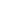 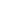 British							White & Black Caribbean				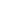 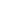 Irish							White & Black African				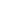 Any other white background				White and Asian					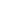 							Any other mixed background 	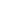 Asian/Asian British					Black/Black British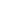 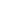 Indian							Caribbean				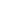 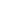 Pakistani						African				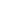 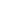 Bangladeshi						Any other black background								(specify) _____________________________Any other Asian background				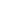 (specify) __________________________Chinese or Other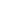 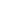 Chinese							Not stated			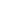 Any other ethnic group(specify) __________________________2. My Nationality is: _____________________________________________________________________3. My sex is		Female				Male		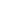 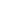 4. My marital status is (delete as appropriate)	Single/Married/Civil partnership/Separated/Divorced/Widowed5. How did you learn about this vacancy? (If from an advertisement please state name of journal/newspaper) ___________________________________________________________________________________6.   Section 1 of the Disability Discrimination Act 1995 describes a disabled person as a person with a ‘physical or mental impairment which has a substantial or long-term effect on his/her ability to carry out normal day to day activities’.  Using this definition would you consider yourself to be disabled?		YES / NO	7.    Date of birth: ________________________________________________________________________By completing this form I understand that I give my consent under the Data Protection Act 1998 for the information contained in this form to be processed by Norfolk Deaf Association for the purposes of equal opportunities monitoring.Signed……………………………………………	Date…………………………………………….Name:Post Applied For: